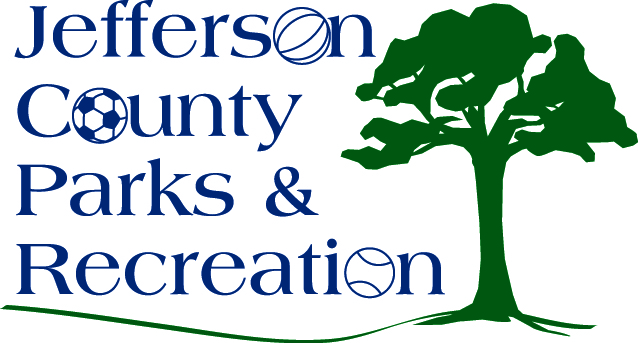 Call to Order				 Roll CallNew BusinessUpdates, discussion and possible action on updated park/personnel policies regarding COVID-19 including re-opening of the Jefferson County Community Center and staffing.Discussion and possible action on re-opening guidelines due to COVID-19.Discussion and possible action on summer programming due to COVID-19.Adjournment